2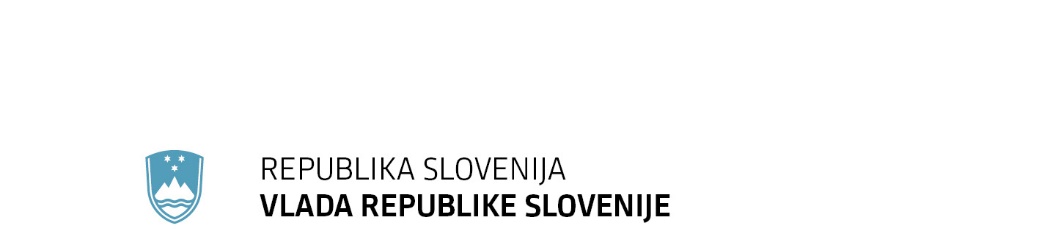 SPOROČILO ZA JAVNOST80. redna seja Vlade Republike Slovenije16. november 2023Vlada izdala Uredbo o izvajanju uredb na področju odpravljanja materialne prikrajšanosti Vlada je izdala Uredbo o izvajanju uredb (EU) in (Euratom) na področju odpravljanja materialne prikrajšanosti v programskem obdobju 2021-2027, ki določa izvajanje specifičnega cilja Evropskega socialnega sklada plus (ESS+) za obravnavanje materialne prikrajšanosti z zagotavljanjem hrane in/ali osnovne materialne pomoči najbolj ogroženim osebam, vključno otrokom, in zagotavljanje spremljevalnih ukrepov, ki podpirajo njihovo socialno vključevanje, v Sloveniji v obdobju 2021 – 2027. Specifični cilj ESS+ se bo dosegel z ESS+ programom za odpravljanje materialne prikrajšanosti v Sloveniji v obdobju 2021–2027. Ključni cilj programa je zagotavljati pomoč osebam, ki se soočajo z največjo stopnjo tveganja revščine, in sodijo med najbolj ogrožene skupine v Sloveniji. Pomoč se bo zagotavljala v obliki hrane in različnih spremljevalnih ukrepov, ki bodo izboljšali njihovo socialno vključenost in prispevali k izkoreninjenju revščine. Izvajanje specifičnega cilja ESS+ določajo uredbe EU s področja evropske kohezijske politike. Uredbe Evropske unije so neposredno uporabljive, vendar pa njihovo izvajanje pogosto ni mogoče brez sprejetja nacionalnih pravnih aktov, v katerih je vsebina podrobneje urejena oziroma je vsebina, izpeljana na način, ki je skladen s pravnim redom posamezne države članice. Z uredbo se tako podrobneje določajo organizacijska struktura, izvajanje, načrtovanje in izvrševanje v državnem proračunu, spremljanje, vrednotenje in poročanje, upravljalna preverjanja, prepoznavnost, preglednost in komuniciranje, informacijski sistem, priprava obračunov ter finančne popravke in nepravilnosti za program.    Vir: Ministrstvo za delo, družino, socialne zadeve in enake možnostiOdlok o gozdnogospodarskih in lovsko upravljalskih načrtih (2021-2030) Vlada je izdala odlok o gozdnogospodarskih in lovsko upravljavskih načrtih območij za ureditveno obdobje 2021–2030.Z njegovo objavo v uradnem listu Republike Slovenije se zaključi postopek obnove desetletnih gozdnogospodarskih in lovsko upravljavskih načrtov območij, ki ga je v letih od 2020 do 2023 vodil Zavod za gozdove Slovenije. Poleg vsebinske prenove vsebin načrtov območij in izvedenega postopka celovite presoje vplivov na okolje, je bil pri tokratni obnovi v proces izdelave in sprejemanja načrtov dan velik poudarek na vključevanju lastnikov gozdov, javnosti in ostalih deležnikov.Javna razgrnitev območnih gozdnogospodarskih in lovsko upravljavskih načrtov, ki usmerjajo  razvoj slovenskih gozdov do leta 2030, je potekala med 26. 7. 2022 in 2. 9. 2022. V tem času je Zavod za gozdove organiziral tudi javne obravnave. Območni načrti vsebujejo opis območij z orisom glavnih dejavnikov, ki vplivajo na gospodarjenje z gozdovi, in opis stanja ter razvoja gozdov (lesna zaloga, drevesna sestava, debelinska struktura in prirastek itd.). Posebnost območnih načrtov je hkratna obravnava gozdnogospodarskih vsebin in vsebin upravljanja s prostoživečimi živalskimi vrstami, zato so načrti pomemben instrument gozdarske politike, zagotavljanja lovsko upravljavskih ciljev, pomembno pa prispevajo tudi k interesom drugih področij. Pomemben sestavni del vseh območnih načrtov je tudi določitev funkcij gozdov, kar predstavlja temelj za zagotavljanje večnamenskega gospodarjenja z gozdovi in sodelovanje v prostorskem načrtovanju. Ključne naloge območnih načrtov so: opredelitev temeljnih gozdnogospodarskih in lovsko upravljavskih izzivov ter zasnova strategije za njihovo reševanje, opredelitev območij s poudarjenimi funkcijami gozdov, členitvami gozdov in določitev izhodišč za odločitve o rabi gozdnega prostora, opredelitev ključnih usmeritev za gospodarjenje z gozdovi in upravljanje divjadi na različnih območjih.Območni načrti bodo po objavi odloka v Uradnem listu na voljo v spletnem pregledovalniku podatkov o gozdovih Zavoda za gozdove Slovenije.Vir: Ministrstvo za kmetijstvo, gozdarstvo in prehranoVlada sprejela Letni načrt izvajanja investicij v Slovenski vojski za leto 2023Vlada je sprejela Letni načrt izvajanja investicij v Slovenski vojski za leto 2023 na podlagi Zakona o zagotavljanju sredstev za investicije v Slovenski vojski v letih 2021 do 2026, ki določa, da se investicije v Slovenski vojski po tem zakonu določijo z letnim načrtom, ki ga sprejme vlada.Vir: Ministrstvo za obramboVlada izdala odločbo s področja iger na srečoVlada je izdala odločbo, s katero je gospodarski družbi Športna loterija podaljšala koncesijo za trajno prirejanje klasične igre na srečo E-igra. Podaljšala jo je do 31. decembra 2028. Vir: Ministrstvo za financePrenos koncesije za rabo termalne vode iz družbe Hotel Cerkno na družbo Postojnska jamaVlada je izdala odločbo, s katero se koncesija za rabo termalne vode iz vrtine Ce-2/95 za potrebe ogrevanja in kopališča prenese s koncesionarja, družbe Hotel Cerkno d. o. o., na novega koncesionarja, družbo Postojnska jama, d. d.. Za podpis koncesijske pogodbe z novim koncesionarjem je vlada pooblastila mag. Alenko Bratušek, ministrico za infrastrukturo, v funkciji ministrice za naravne vire in prostor.Zakon o vodah določa, da se lahko vodna pravica v celoti ali deloma prenese na drugo fizično ali pravno osebo, ki izpolnjuje pogoje in merila, predpisana za njeno pridobitev, ter da se v primeru koncesije vodna pravica prenese z izdajo nove odločbe. Družba Hotel Cerkno je predlagala prenos vodne pravice (koncesije) za rabo termalne vode iz vrtine Ce-2/95 za potrebe kopališča na družbo Postojnska jama, in sicer zaradi nameravane pripojitve koncesionarja k omenjeni gospodarski družbi. Ker je bilo v predhodnem postopku ugotovljeno, da prevzemnik koncesije izpolnjuje vse pogoje in merila, predpisana za prenos koncesije, vlada izdaja navedeno odločbo.Vir: Ministrstvo za naravne vire in prostorVlada sprejela sklep o kritju primanjkljaja prihodkov nad odhodki javnega vzgojno – izobraževalnega zavoda »Grm Novo mesto – Center biotehnike in turizma«Vlada je sprejela sklep o kritju primanjkljaja prihodkov nad odhodki javnega vzgojno – izobraževalnega zavoda »Grm Novo mesto – Center biotehnike in turizma«. Vlada je odločila, da se primanjkljaj prihodkov nad odhodki, ki ga javni vzgojno-izobraževalni zavod »Grm Novo mesto – Center biotehnike in turizma« izkazuje v bilanci stanja na dan 31. decembra 2022, krije iz sredstev proračuna Republike Slovenije v višini 748.067 evrov. Zavod se zadnji dve leti sooča z nelikvidnostjo in insolventnostjo. Po zamenjavi vodstva v decembru 2022 se je opravil temeljit pregled vzrokov za nastalo situacijo. Poleg zunanjih vzrokov (požar v letu 2019, epidemija COVID-19 in draginja), ki so negativno vplivali na poslovanje zavoda, so tu še notranji vzroki, zato so bili letos vzpostavljeni takojšnji kratkoročni sanacijski ukrepi, kot so vzpostavitev manjkajočih oziroma nedelujočih notranjih kontrol v poslovodni, nabavni, proizvodni, finančni in računovodski funkciji zavoda. Rezultat tega je racionalizacija stroškov tekočega poslovanja, kar zagotavlja, da bo tekoče poslovanje zavoda letos pozitivno in se izguba zavoda ne bo poglabljala. Struktura zamude plačil dobaviteljem se je glede na lansko leto že nekoliko izboljšala, vendar je še vedno zelo zaskrbljujoča, saj zavod zamuja s plačilom svojih obveznosti za več kot 120 dni pri kar 64% vseh obveznosti. Zavod se dnevno srečuje z izvršbami zapadlih obveznosti in grožnjo, da ne bo mogoče zagotoviti izplačila plač zaposlenim. Motena je dobava blaga in storitev zavodu, saj dobavitelji ne želijo opraviti novih nabav, preden zavod ne poravna že zapadlih obveznosti. Ogroženo je izvajanja javne službe, saj zavod kljub racionalizaciji poslovanja, ni zmožen s tekočimi prihodki poplačati zapadlih obveznosti do dobaviteljev ter odplačati kredita, ki ga bo potrebno vrniti do konca decembra letošnjega leta. Glede na to, da gre za javni zavod, ki ga je ustanovila Republika Slovenije, je država dolžna zagotavljati nemoteno izvajanje javne službe zavoda.Vir: Ministrstvo za vzgojo in izobraževanjeVlada je za revidiranje izkazov poslovanja in letnega poročila Javnega sklada RS za kulturne dejavnosti imenovala revizijsko družbo PIT REVIZIJA d. o. o.Vlada je na predlog nadzornega sveta Javnega sklada RS za kulturne dejavnosti za revidiranje izkazov poslovanja in letnega poročila Javnega sklada RS za kulturne dejavnosti za leto 2022, imenovala revizijsko družbo PIT REVIZIJA d. o. o.2. člen Zakona o Javnem skladu Republike Slovenije za kulturne dejavnosti določa, da je ustanoviteljica Javnega sklada RS za kulturne dejavnosti Republika Slovenija, ustanoviteljske pravice v skladu pa izvršuje  vlada. Osma alineja 13. člena Zakona o javnih skladih določa, da je ena od pristojnosti ustanovitelja tudi, da na predlog nazornega sveta imenuje revizorja oziroma revizorko, ki na podlagi 16. člena Zakona o Javnem skladu RS za kulturne dejavnosti najmanj na vsakih pet let kot pooblaščeni revizor oziroma revizorka pregleda letno poročilo javnega sklada. Zadnji pregled letnega poročila javnega sklada je bilo izvedeno, in sicer za leto 2017. Skladno z notranjim predpisom o javnem naročanju je javni sklad izvedel povpraševanje za izvedbo revizije Letnega poročila za leto 2022. K oddaji ponudbe za revizijo Letnega poročila za leto 2022 je javni sklad pozval šest pooblaščenih revizijskih družb. Na povabilo k oddaji ponudbe sta se odzvali dve revizijski družbi, pri čemer je revizijska družba Revidcom d. o. o., sporočila, da so do konca leta 2023 zasedeni, zaradi česar revizije ne bi mogli izvesti, medtem ko je revizijska družba PIT REVIZIJA d. o. o., poslala popolno ponudbo.Vir: Ministrstvo za kulturoVlada sprejela odgovor prošnji varuha človekovih pravic v zvezi s srednješolsko prehranoVlada je sprejela odgovor na prošnjo Varuha človekovih pravic Republike Slovenije za posredovanje stališča Vlade Republike Slovenije v zvezi z zagotavljanjem prehrane dijakov srednjega poklicnega izobraževanja v času praktičnega usposabljanja z delom pri delodajalcu, ki je sestavni del izobraževalnega programa.Varuh človekovih pravic je na vlado naslovil poziv, v katerem navaja, da je v obravnavo prejel pobudo, ki se nanaša na vprašanje pravice do zagotavljanja oziroma financiranja prehrane dijakov srednjega poklicnega izobraževanja v času, ko izvajajo praktično usposabljanje z delom v okviru svojega izobraževalnega programa. Pobuda navaja, da dijaki, ki jim sicer pripada subvencionirana šolska prehrana, v času izvajanja praktičnega usposabljanja pri delodajalcu ostajajo brez malice, saj po trenutno veljavni zakonodaji naj ne bi bili upravičeni do subvencionirane prehrane v tem delu izvedbe svojega izobraževanja.Praktično usposabljanje z delom (PUD) je sestavni del poklicnih in strokovnih srednješolskih izobraževalnih programov, ki se izvaja pri delodajalcih. Verifikacijo učnih mest izvajajo pristojne zbornice, ki imajo javno pooblastilo na področju poklicnega in strokovnega izobraževanja. Zbornice vodijo tudi registre učnih mest. Centralni register učnih mest, za katerega podatke zagotavljajo pristojne zbornice, za učna mesta za regulirane poklice pa ministrstvo, pristojno za posamezni regulirani poklic, vodi Center Republike Slovenije za poklicno izobraževanje. Področje povezovanja izobraževanja in dela ureja Zakon o poklicnem in strokovnem izobraževanju, ki v 31. členu določa, da se praktično izobraževanje v poklicnem in strokovnem izobraževanju izvaja kot praktični pouk oziroma praktično usposabljanje z delom. V šoli se izvaja praktični pouk, pri delodajalcu pa praktično usposabljanje z delom. Programi v strokovnem in poklicnem izobraževanju so sestavljeni tako, da je za del, izvajan v šoli, odgovorna šola, za PUD pa delodajalec. Delodajalci take rešitve ves čas podpirajo, saj se zavedajo pomena pridobivanja praktičnih kompetenc za opravljanje poklica že v času izobraževanja. V tem smislu tudi nadzor nad izvrševanjem določb ZPSI, ki urejajo usposabljanje z delom, opravlja inšpekcija, pristojna za delo.Zakon o šolski prehrani določa, da šola organizira prehrano za dijake v dneh, ko poteka pouk, dijaki pa imajo pravico do subvencije za malico za vsak dan prisotnosti pri pouku, strokovnih ekskurzijah, športnih in kulturnih dnevih ter obveznem delu obveznih izbirnih vsebin, ki jih izvaja šola, v skladu s šolskim koledarjem. Šole svoj del naloge in odgovornosti opravljajo kvalitetno in v skladu z namenom in konceptom Zakona o šolski prehrani, ki predvideva zagotavljanje obroka v času, ki ga dijaki preživijo v šoli. Usposabljanje z delom pa poteka izven šole, pogosto tudi v drugem kraju, zato šola dijakom v tem času nikakor ne more organizirati malice.Zakon v 37. členu med dolžnostmi delodajalca eksplicitno ne določa zagotavljanja prehrane dijakov na PUD. Trenutno veliko delodajalcev dijakom na PUD ne zagotavlja prehrane, poleg malih delodajalcev predvsem delodajalci v javnem sektorju (zdravstvo, vrtci). V primeru zahteve po izplačevanju prehrane (in nagrade) ti delodajalci dijakov ne želijo sprejeti na PUD. Za šole in celoten šolski sistem to predstavlja problem, saj je PUD del izobraževalnega programa in pogoj za uspešen zaključek izobraževanja. To pomeni, da je lahko vprašljiva izvedba določenih izobraževalnih programov (npr. zdravstvena nega , bolničar – negovalec, pomočnik vzgojitelja).Problem nezagotavljanja prehrane dijakom na PUD sta Ministrstvo za vzgojo in izobraževanje in Ministrstvo za delo, družino, socialne zadeve in enake možnosti sicer skušala rešiti v okviru predloga novele Zakona o delovnih razmerjih, vendar se je izkazalo, da je primernejša rešitev sprememba ZPSI, kjer bo treba med dolžnostmi delodajalca izrecno navesti, da mora dijakom v času praktičnega usposabljanja delodajalec zagotavljati prehrano ali povrniti stroške za prehrano v višini cene malice, določene na podlagi zakona, ki ureja šolsko prehrano. Poleg tega bo treba med prekrškovne določbe dodati podlago za kaznovanje delodajalca za prekršek, če ta ne izpolni svojih dolžnosti, določenih v 37. členu (nadzor nad izvrševanjem določb tega zakona, ki urejajo usposabljanje z delom, opravlja inšpekcija, pristojna za delo).Nujno je, da delodajalci prevzamejo svoj del odgovornosti do mladih, ki se usposabljajo za to, da bodo nekoč uspešno opravljali dela pri teh istih delodajalcih, in jim zagotovijo temeljne pravice, kot sta nagrada in malica, pri čemer bi morali upoštevati tudi dejstvo, da gre praviloma za mladoletne dijake, ki so potrebni posebne zaščite. Ministrstvo za vzgojo in izobraževanje sicer že ves čas od uveljavitve ZPSI in Zakona o šolski prehrani ozavešča delodajalce za tovrstno prevzemanje odgovornosti. V preteklih mesecih smo ponovno odprli dialog s socialnimi partnerji (Gospodarska in Obrtna zbornica) s predlogom sistemske ureditve obveznosti delodajalcev za plačilo nagrade, malice in prevoza dijakov na PUD. Strinjali smo se, da je prehrana dijakov na PUD strošek delodajalca, in da je za zakonsko ureditev potreben širši konsenz.Naj na tem mestu dodamo, da Ministrstvo za vzgojo in izobraževanje preko javnih razpisov delodajalcem, ki izvajajo PUD, sofinancira strošek mentorja na PUD tako, da se jim po opravljenem PUD za posameznega dijaka oziroma vajenca dodeli spodbuda za nadaljnje sodelovanje v izvajanju izobraževalnih programov. Delodajalcem je bilo v obdobju 2018-2022 za 12.683 dijakov izplačano 11.471.735,91 evra in za 591 vajencev izplačano 914.919,49 evra. Vrednost posamezne spodbude za 24 tednov PUD oziroma 20 tednov PRI je znašala 1.186,00 EUR, za vajenca pa je znašala 2.768,00 evra. Ministrstvo za vzgojo in izobraževanje preko javnih razpisov financira tudi brezplačna usposabljanja za mentorje v podjetjih (osnovno usposabljanje 24 oziroma 32 ur in nadaljnja usposabljanja v obsegu 8 ur). Vrednost je pribl. 300.000 evrov letno.Glede na navedeno bomo v okviru načrtovanih sprememb ZPSI pristopili k ureditvi tudi te tematike, tako da bomo med dolžnostmi delodajalca izrecno navedli zagotavljanje prehrane v času PUD ter določili prekrškovno določbo, na podlagi katere bomo omogočili ukrepanje inšpekcije, pristojne za delo. Vir: Ministrstvo za vzgojo in izobraževanjeMnenje vlade glede ocene ustavnosti 394. člena Zakona o pravdnem postopkuVlada je sprejela mnenje o zahtevi Okrožnega sodišča v Ljubljani za oceno ustavnosti 394. člena Zakona o pravdnem postopku ter ga posreduje Državnemu zboru Republike Slovenije in Ustavnemu sodišču Republike Slovenije (USRS).Okrožno sodišče v Ljubljani je v nepravdnem postopku priznanja tujih sodnih odločb prekinilo postopek odločanja in vložilo zahtevo za oceno ustavnosti 394. člena Zakona o pravdnem postopku (ZPP), ker ta kot obnovitveni razlog ne predvideva možnosti obnove postopka kot izrednega pravnega sredstva za primere, ko je bila pred Evropskim sodiščem za človekove pravice (ESČP) ugotovljena kršitev Evropske konvencije za človekove pravice (EKČP). Okrožno sodišče v Ljubljani meni, da je navedena določba v neskladju z 2., 15. in 23. členom Ustave RS.Vlada v mnenju o zahtevi Okrožnega sodišča v Ljubljani za oceno ustavnosti navedenih členov Ustave podrobneje obrazloži svoje nasprotno mnenje, da izpodbijana ureditev ni v neskladju z Ustavo RS, saj sodišče ni izčrpalo možnosti ustavnoskladne razlage 394. člena ZPP, saj se v konkretnem primeru dejanska podlaga predloga za obnovo postopka lahko subsumira pod obnovitveni razlog iz 2. točke 394. člena ZPP, ki določa možnost obnove postopka, če kakšni stranki z nezakonitim postopanjem, zlasti z opustitvijo vročitve, ni bila dana možnost obravnavanja pred sodiščem.Glede pa na dejstvo, da kršitev človekovih pravic, ki jih je ugotovilo ESČP v konkretni zadevi pritožnika, še traja, Vlada Republike Slovenije predlaga, da USRS zadevo obravnava prednostno. Vlada Republike Slovenije v primeru ugotovitve USRS, da gre za ustavno neskladnost ZPP, podrejeno predlaga, da USRS v skladu s svojimi pristojnostmi ukrene potrebno za prenehanje trajanja kršitve človekovih pravic v konkretnem primeru. Vir: Ministrstvo za pravosodjeVlada sprejela stališče o spremembi Direktive EU o onesnaževanju morja z ladij in uvedbi kazni za kršitve v zvezi z onesnaževanjem, vključno s kazenskimi sankcijami Direktiva o onesnaževanju morja z ladij ter uvedbi kazni, vključno s kazenskimi sankcijami za kazniva dejanja v zvezi z onesnaževanjem ureja kazni za nezakonite izpuste nafte in zdravju škodljivih tekočin z ladij v morje. Predlog Direktive v zakonodajo Unije vključuje mednarodne standarde iz Mednarodne konvencije o preprečevanju onesnaževanja morja z ladij (konvencija MARPOL). Poleg vključitve mednarodnih standardov v zakonodajo EU, je drugi glavni cilj predloga Direktive zagotoviti, da se osebe, odgovorne za nezakonite izpuste onesnaževalnih snovi, kaznujejo z odvračilnimi, učinkovitimi in sorazmernimi kaznimi, da se izboljša pomorska varnost, morsko okolje pa bolje zaščiti pred onesnaževanjem z ladij. V predlogu Direktive je določen sistem izvrševanja, pri katerem dejavnosti spremljanja in preverjanja, ki jih izvajajo države članice, privedejo do kazni za osebe, odgovorne za kršitve. Postopek je tridelen: prvič, z orodji za nadzor se odkrije morebiten izpust iz ladij; drugič, pristojni organ odloči, da se pošlje plovilo ali zrakoplov, da se na kraju samem preveri, ali je onesnaženje mogoče potrditi; tretjič, zberejo se dokazi, in če je storilec kaznivega dejanja identificiran, se naložijo kazni. Naložitev kazni za kršitve v zvezi z onesnaževanjem z ladij izhaja iz mednarodnega prava. V Konvenciji Združenih narodov o pomorskem mednarodnem pravu  (UNCLOS) je med drugim določeno, da lahko država naloži kazni za onesnaževanje, ki ga povzroči tuja ladja, če obalna država utrpi veliko škodo ali če je zadevna država zastave večkrat zanemarila obveznosti izvrševanja. V skladu s konvencijo UNCLOS morajo tudi države zastave EU svojim ladjam naložiti kazni, če v morje EU ali zunaj nje nezakonito izpuščajo onesnaževalne snovi.Vir: Ministrstvo za infrastrukturoRepublika Slovenija podpira sklenitev Naprednega okvirnega sporazuma ter Začasnega sporazuma o trgovini med Evropsko unijo in Republiko ČileVlada je sprejela predlog stališča, da Republika Slovenija podpira sklenitev Naprednega okvirnega sporazuma med EU in Republiko Čile kot tudi sklenitev Začasnega sporazuma o trgovini med Evropsko unijo in Republiko Čile. Sporazuma bosta prinesla nove možnosti in priložnosti za izboljšanje dostopa EU in slovenskih podjetij na trg Čila. Vlada bo sprejeta predloga poslala v odločanje Državnemu zboru.Odnosi med Evropsko unijo in Republiko Čile trenutno temeljijo na Sporazumu o pridružitvi med Evropsko skupnostjo in njenimi državami članicami na eni strani ter Republiko Čile na drugi strani, ki je v uporabi od februarja 2003. Od takrat je prišlo do številnih sprememb, med drugim je Evropska komisija leta 2006 sprejela strategijo Globalna Evropa, s katero je posodobila svojo agendo za trgovinsko politiko EU in si prizadevala za bolj poglobljene trgovinske sporazume. Posodobitev obstoječega sporazuma o pridružitvi med EU in Čilom temelji na dveh pravnih instrumentih. Prvi je napredni okvirni sporazum, ki vključuje politični steber in steber o sodelovanju ter steber trgovine in naložb. Ta je po svoji pravni naravi sporazum v deljeni pristojnosti EU in držav članic. Drugi pravni instrument pa je začasni sporazum o trgovini, ki zajema liberalizacijo trgovine in naložb in je po svoji pravni naravi sporazum v izključni pristojnosti EU. Začasni sporazum o trgovini preneha veljati, ko začne veljati Napredni okvirni sporazum.Napredni okvirni sporazum je v skladu s splošno vizijo EU za partnerstvo z Latinsko Ameriko in Karibi ter zagotavlja posodobljen celovit pravni okvir za odnose med EU in Čilom. Poleg tega razširja področje uporabe sedanjega dvostranskega sodelovanja in ga prilagaja novim političnim in gospodarskim svetovnim izzivom in novi resničnosti. S političnega vidika gre za pomemben korak h krepitvi vloge EU v Južni Ameriki na podlagi skupnih univerzalnih vrednot ter utira pot krepitvi političnega, regionalnega in globalnega sodelovanja med podobno mislečimi partnerji. Izvajanje Naprednega okvirnega sporazuma bo imelo pozitiven učinek za obe strani in bo tudi spodbuda k nadaljnji krepitvi sodelovanja med EU in Latinsko Ameriko.Začasni sporazum o trgovini bo prinesel številne koristi za podjetja in potrošnike. Med drugim bo odpravil večino carinskih dajatev, razširil dostop do javnih naročil, odprl trg s storitvami in zagotovil predvidljive pogoje za vlagatelje. Pomagal bo preprečevati nezakonito kopiranje inovacij in tradicionalnih izdelkov EU. Začasni  sporazum o trgovini vsebuje tudi vsa jamstva, da se preprečijo gospodarske koristi v škodo temeljnih pravic, socialnih standardov, pravice vlad do regulacije, varstva okolja ali zdravja in varnosti potrošnikov. Prinesel bo tudi nove možnosti in priložnosti za izboljšanje dostopa EU in slovenskih podjetij na trg Čila.Začasni sporazum o trgovini se bo podpisal kot sporazum v izključni pristojnosti EU. Podpišeta ga EU in Čile. Začetek veljavnosti Začasnega sporazuma o trgovini je tako vezan na zaključek postopkov v okviru EU, torej na potrditev v Svetu EU za zunanje odnose in Evropskem parlamentu, ter v Čilu. Ta sporazum ne bo predmet nacionalnih ratifikacij v državah članicah EU. Poglavitni namen začasnega sporazuma je tako čimprejšnje izvajanje določb, ki so v izključni pristojnosti EU, z dnem začetka veljavnosti Naprednega okvirnega sporazuma pa bo Začasni sporazum o trgovini prenehal veljati. Institucionalni okvir, štetje rokov, liberalizacija trgovinskih odnosov pa se bodo nadaljevali na podlagi naprednega okvirnega sporazuma.Oba sporazuma bosta predvidoma hkrati potrjena na Svetu EU za zunanje zadeve, v začetku decembra, in podpisana do konca decembra 2023. Temu bodo sledile nacionalne ratifikacije Naprednega okvirnega sporazuma.Čile je sicer peto največje gospodarstvo Latinske Amerike in je tretji največji trgovinski partner EU v Latinski Ameriki, medtem ko je EU drugi največji trg za izvoz blaga v Čilu. Z 20 milijoni prebivalcev znaša letna proizvodnja več kot 268 milijard evrov. Dvostranska trgovina med EU in Čilom se je med letoma 2002 in 2021 po sklenitvi sporazuma o pridružitvi leta 2005 povečala za 142 odstotkov. Začasni podatki blagovne menjave med Slovenijo in Čilem kažejo, da je uvoz iz Čila znašal 23 milijonov evrov v letu 2022 (83 % višji v primerjavi z letom 2021), izvoz pa 18 milijonov evrov (12 % višji kot v letu 2021), kar kaže na tudi Slovenijo Čile postaja vse pomembnejši partner. V uvozu prevladuje celuloza, kar četrtino izvoza pa so lani predstavljale hidravlične turbine, večje postavke so bila še zdravila, električni števci, razni merilni instrumenti, igralni avtomati, sesalniki za prah in mehanizmi za fascikle. Vir: Ministrstvo za gospodarstvo, turizem in šport, Ministrstvo za zunanje in evropske zadeveVlada se je seznanila z namero o podpisu dogovora s Črno goro glede preizkušanja stabilnosti pogonskega sredstvaVlada se je danes seznanila z namero podpisa tehničnega dogovora med ministrstvoma za obrambo Republike Slovenije in Črne gore o podpori na področju termičnega in kemijskega preizkušanja stabilnosti pogonskega sredstva.Tehnični dogovor bo sklenjen na podlagi in za izvajanje sporazuma med vladama Slovenije in Črne gore o sodelovanju na obrambnem področju ob upoštevanju sporazuma med obrambnima ministrstvoma obeh držav o vojaško-tehničnem sodelovanju. Tehnični dogovor, ki bo veljal do konca leta 2025, bo vzpostavil okvir, da bo Fizikalno-kemijski laboratorij slovenskega ministrstva za obrambo Črni gori zagotovil storitev s področja termičnega in kemijskega preizkušanja stabilnosti pogonskega sredstva, in sicer z namenom, da se poveča raven varnosti streliva med shranjevanjem, transportom in uporabo. Črna gora namreč od leta 2017 nima lastnih zmogljivosti za izvajanje kvantitativne kontrole stabilnosti smodnikov, zato bo Slovenija opravila analizo termičnega in kemijskega preizkušanja stabilnosti pogonskega sredstva na do 25 vzorcih. Slovenija in Črna gora na obrambnem področju aktivno sodelujeta pri raznovrstnih aktivnostih, tudi pri aktivnostih zavezniške odvračalne in obrambne drže v Natovi bojni skupini v Latviji in na Slovaškem. Pripadniki oboroženih sil Črne gore na aktivnostih sodelujejo s svojo oborožitvijo, ki pa mora biti pregledana in skladna tudi z našimi standardi, saj njihovo sodelovanje v nasprotnem primeru ne bi bilo mogoče. Na ta način se izvršuje tudi 22. člen Zakona o službi v Slovenski vojski. Vir: Ministrstvo za obramboVlada se je seznanila z namero o programskem dogovoru z Nemčijo glede nabave sistemov zračne obrambeVlada se je danes seznanila z namero podpisa Programskega dogovora med Ministrstvom za obrambo Republike Slovenije in Zveznim ministrstvom za obrambo Zvezne republike Nemčije glede sodelovanja pri nabavi sistemov IRIS-T SLM v skladu z Memorandumom o soglasju o skupnem naročanju sistemov zračne obrambe v okviru iniciative Zaščite evropskega neba.Republika Slovenija je skupaj s 14 državami ob robu srečanja ministrov Nata oktobra lani podpisala Pismo o nameri za vključitev v pobudo za zaščito evropskega neba (European Sky Shield Initiative - ESSI), katere pobudnica je bila Zvezna republika Nemčija, od julija letos pa v njej sodeluje 19 evropskih držav. Avgusta letos je bil podpisan Memorandum o soglasju o skupnem javnem naročanju sistemov zračne obrambe v okviru ESSI (angleško European Sky Shield Initiative Memorandum of Understanding – ESSI MOU), ki predstavlja podlago za vzpostavitev mehanizma skupnega javnega naročanja sistemov zračne obrambe. Na podlagi memoranduma lahko zainteresirane države sklepajo ločene programske dogovore za konkretne projekte, v katerih bodo opredeljene finančne obveznosti, osrednji naročnik, opredeljen v ESSI MOU, pa bo pooblaščen za izvajanje konkretnih programskih pogodb.Ministrstvo za obrambo namerava z nemško stranjo skleniti programski dogovor o sodelovanju pri nabavi sistemov IRIS-T SLM, s katerim bo Slovenija pri nemškem proizvajalcu Diehl Defence GmbH lahko kupila sistem zračne obrambe srednjega dosega IRIS-T.Vlada je za podpis programskega dogovora pooblastila državnega sekretarja na Ministrstvu za obrambo dr. Damirja Črnčeca.Vir: Ministrstvo za obramboVlada ne podpira predloga sprememb Zakona o čezmejnem izvajanju storitevVlada ne podpira predloga Zakona o spremembi Zakona o čezmejnem izvajanju storitev, ki ga je Državnemu zboru predložila skupina poslank in poslancev. S sprejetjem predloga zakona bi Republika Slovenija kršila mednarodne obveznosti, saj bi spremenjeni zakon predstavljal odmik od stališč Evropske komisije. Posledično bi se Republika Slovenija še naprej soočala z očitki Evropske konfederacije sindikatov in Evropske komisije, da s svojo zakonodajo spodbuja socialni damping in s tem krši pravila EU, kar bi lahko že v naslednjem letu privedlo do tega, da bi Evropska komisija sprožila ustrezne postopke zoper Republiko Slovenijo. Vlada v mnenju poudarja, da je cilj zakona o čezmejnem izvajanju storitev (ZČmIS-1) zagotoviti enako obravnavo napotenih delavcev ne glede na kraj opravljanja dela. Dosedanja ureditev je dopuščala privilegirano obravnavo delavcev s potrdilom A1 na podlagi 12. člena Uredbe. Dodatni zamik pri uveljavitvi vseh določb ZČmIS-1, ki je bil na Ekonomsko-socialnem svetu sprejet s soglasjem socialnih partnerjev, bi nedvomno pripomogel k oddaljitvi od tega cilja.Vir: Ministrstvo za delo, družino, socialne zadeve in enake možnostiVlada sprejela Odgovor na pisno poslansko vprašanje poslanca Jožeta Tanka v zvezi z uresničevanjem odločb Ustavnega sodišča in ga posreduje Državnemu zboruVlada v odgovoru poslancu pojasnjuje, da je na dan nastopa mandata te vlade bilo neizvršenih 24 odločb Ustavnega sodišča Republike Slovenije, katerih uresničitev je tudi v pristojnosti vlade, v njenem mandatu pa je USRS izdalo 16 odločb, katerih uresničitev je tudi v pristojnosti vlade.V svojem mandatu je vlada do sedaj skupaj izvršila 15 odločb Ustavnega sodišča Republike Slovenije in si bo še naprej tvorno prizadevala za čimprejšnjo uresničitev še vseh preostalih odločb. V odgovoru poslancu vlada tudi razloži, katere odločbe USRS so bile v tem mandatu v zakonodajo že vnešene in katere so v predlogih zakonov, ki so v strokovnem in medresorskem usklajevanju ter v pripravi.Vlada meni, da navedene informacije dajejo ustrezno sliko o tem, da si vlada prizadeva uresničevati odločbe Ustavnega sodišča Republike Slovenije, kar pomeni tako spoštovanje kot tudi krepitev načela pravne države iz 2. člena Ustave Republike Slovenije.  Vir: Ministrstvo za pravosodjeVlada določila besedilo predloga Zakona o tržni inšpekciji Vlada predlaga nov Zakon o tržni inšpekciji (ZTI-1) zaradi izboljšanja obstoječe ureditve, ki določa organizacijo, pristojnosti in naloge inšpektorata, pooblastila inšpektorjev, postopek nadzora ter inšpekcijske ukrepe. Glavni cilj ZTI-1 je učinkovitejše izvajanje inšpekcijskih postopkov, večja varnost potrošnikov, odprava administrativnih ovir in usklajenost delovanja s splošnimi načeli delovanja javne uprave. Izvajanje zakona in tudi izvajanje inšpekcijskega nadzorstva je v praksi pokazalo, da bi bilo treba nekatere določbe trenutno veljavnega Zakona o tržni inšpekciji ukiniti oziroma jih dopolniti, nekatere pa zapisati na novo. Zakon o tržni inšpekciji in Zakon o inšpekcijskem nadzoru sta si namreč v nekaterih določbah nasprotujoča oziroma se podvajata. Poleg tega so nekatere določbe, ki jih vključuje Zakon o tržni inšpekciji, ki je bil sprejet že leta 1997, posebej in strožje opredeljene v drugih zakonih.Z ZTI-1 želi vlada izenačiti pogoje za inšpekcijski nadzor in izpolnjevanje pogojev za delo tržnih inšpektorjev z ostalimi inšpektorji ter odpraviti administrativne ovire in s tem racionalizirati inšpekcijske postopke. Predlog zakona namreč omogoča zbiranje podatkov v upravnem postopku, ki se bodo uporabili v prekrškovnem postopku, obenem pa omogoča tudi izrek upravnega opozorila na zapisnik brez potrebne predhodne izjave zavezanca v postopkih, kjer zavezanec ni prisoten in kjer je nepravilnost jasno in nedvoumno izkazana, kot je to v primeru nadzora na primer spletne trgovine.Predlog ZIT-1 predvideva tudi večjo varnost potrošnikov, saj inšpektorju omogoča skriti nakup, kar vodi do bolj učinkovitega izvajanja inšpekcijskih postopkov. Ne nazadnje predlog novega zakona ukinja triletno usposabljanje in administrativno preverjanje znanja in določa zahtevo po obveznem letnem usposabljanju tržnih inšpektorjev. Zaradi spremenjene potrebe delovnega procesa uvaja tudi institut stalne pripravljenosti tržnega inšpektorja na delo. Predlog zakona določa tudi pogoje za prednostno obravnavo prijav in razloge, pod katerimi se ne obravnava anonimnih prijav. Prednostno se bodo obravnavale prijave, iz katerih bo izhajalo oškodovanje večjega števila potrošnikov oziroma nastanek večje škode. Razloga, zaradi katerih se ne bo obravnavalo anonimnih prijav pa sta očitna neutemeljenost in neresničnost.Vir: Ministrstvo za gospodarstvo, turizem in športSprememba Uredbe o načinu določanja in obračunavanja prispevkov za zagotavljanje podpor proizvodnji električne energije v soproizvodnji z visokim izkoristkom in iz obnovljivih virov energijeVlada je izdala Uredbo o spremembi Uredbe o načinu določanja in obračunavanja prispevkov za zagotavljanje podpor proizvodnji električne energije v soproizvodnji z visokim izkoristkom in iz obnovljivih virov energije. S ciljem znižanja stroškov za gospodinjske odjemalce in vpliva na inflacijo je Vlada RS sprejela začasen ukrep, na podlagi katerega gospodinjski odjemalci od 1. 11. 2023 do 31. 12. 2024 ne bodo plačevali prispevka za zagotavljanje podpor proizvodnji električne energije v soproizvodnji z visokim izkoristkom in iz obnovljivih virov energije. Sprememba bo uveljavljena na računu za električno energijo, ki bo izdan v mesecu decembru 2023.Vir: Ministrstvo za okolje, podnebje in energijoOdlok o zagotavljanju nujne finančne pomoči za ublažitev premoženjske škode po poplavahVlada je izdala Odlok o zagotavljanju nujne finančne pomoči za ublažitev premoženjske škode po poplavah. Odlok določa nujno finančno pomoč za odpravo premoženjska škode na kmetijskih objektih v skladu z Izvedbeno uredbo Komisije (EU) 2023/1465 z dne 14. julija 2023 o zagotavljanju nujne finančne pomoči v kmetijskih sektorjih, ki so jih prizadeli specifični problemi, ki vplivajo na ekonomsko sposobnost preživetja kmetijskih proizvajalcev.Osnova za oblikovanje ukrepa finančne pomoči je pregled prijavljene in ocenjene škode, ki ga je opravila Uprava zaščito in reševanje. Odlok določa upravičence, pogoje in postopek za dodelitev nujne finančne pomoči upravičencu, ki izpolnjuje naslednje pogoje:je nosilec kmetijskega gospodarstva v skladu z zakonom, ki ureja kmetijstvo in je v poplavah 4. avgusta 2023 utrpel premoženjsko škodo na kmetijskih objektih, ki presega 30% standardnega prihodka, ki ga je njegovo kmetijsko gospodarstvo doseglo v letu 2022;je na dan 4.8.2023 vpisan v Register kmetijskih gospodarstev;je škoda, nastala na kmetijskem gospodarstvu, vpisana v elektronsko zbirko podatkov AJDA inje imetnik transakcijskega računa v skladu z zakonom, ki ureja kmetijstvo.Agencija za kmetijske trge in razvoj podeželja bo upravičencem odpremila informativne odločbe o dodeljeni finančni pomoči najpozneje do 8. decembra 2023. Izplačila finančnih pomočil upravičencem so predvidena do konca leta 2023. Sredstva za izplačilo finančnih pomoči v višini 1.234.202 evra se bodo zagotovila iz proračuna Evropske unije in v višini do 2.468.404 evra iz proračuna Republike SlovenijeVir: Ministrstvo za kmetijstvo, gozdarstvo in prehranoNadzor na notranjih mejah podaljšan do 9. decembra 2023Vlada je izdala Odlok o spremembi Odloka o uvedbi začasnega ponovnega nadzora na notranjih mejah Republike Slovenije z Republiko Hrvaško in Madžarsko in ga objavi v Uradnem listu Republike Slovenije. Odlok začne veljati naslednji dan po objavi v uradnem listu.Začasni ponovni nadzor, ki ga je Slovenija 21. oktobra 2023 uvedla na notranjih mejah s Hrvaško in Madžarsko, se podaljša za 20 dni, in sicer do 9. decembra 2023.Ukrep začasnega nadzora na notranjih mejah je uveden zaradi zagotavljanja varnosti zaradi teroristične grožnje. Stopnja ogroženosti zaradi terorizma je bila 19. oktobra 2023 z druge povečana na tretjo stopnjo na petstopenjski lestvici in ostaja povišana.Ob upoštevanju načela sorazmernosti bodo načini in intenziteta ukrepov začasnega nadzora na notranjih mejah še naprej ciljno usmerjeni in osredotočeni na preprečevanje terorizma, ekstremizma in čezmejne kriminalitete. Ukrepi bodo še naprej potekali tako, da bodo čim manj vplivali na potnike, okolje in gospodarstvo in še posebej na življenje prebivalstva ob meji. Prav tako bo slovenska policija še naprej izvajala skupne aktivnosti s policijama sosednjih držav (mešane patrulje, skupni nadzori, izmenjava informacij, redna posvetovanja …) ter si še naprej prizadevala za tesno sodelovanje.Vir: Ministrstvo za notranje zadeveZ 22. decembrom se začne začasni ponovni nadzor na notranjih mejah za šest mesecevVlada se je seznanila z razlogi za uvedbo začasnega ponovnega nadzora na notranjih mejah z Republiko Hrvaško in Madžarsko z dnem 22. decembra 2023 za obdobje šestih mesecev, kot ga določa 25. člen Zakonika o schengenskih mejah.Vlada nalaga Ministrstvu za zunanje in evropske zadeve, da o nameravani uvedbi začasnega ponovnega nadzora obvesti države članice Evropske unije in Evropsko komisijo.Varnostna tveganja (vojna v Ukrajini, konflikti na območju Bližnjega vzhoda in nekaterih afriških območij, organizirani kriminal in terorizem, ogroženost zaradi terorizma v Republiki Sloveniji in regiji) še naprej ostajajo povečana. Predstavljajo resno grožnjo javnemu redu in notranji varnosti, za katero ni mogoče pričakovati, da bo prenehala v naslednjih nekaj mesecih. Razvoj dogodkov v širši regiji je zelo dinamičen in nepredvidljiv, iz podatkov pristojnih služb pa je mogoče sklepati, da se varnostna situacija še vsaj pol leta ne bo spremenila in bo v tem času treba še naprej izvajati ukrepe za zagotavljanje varnosti. Podatki, pridobljeni v obdobju od začasnega notranjega nadzora, uvedenega po 28. členu Zakonika o schengenskih mejah, potrjujejo, da ta predstavlja enega pomembnih ukrepov za zagotavljanje notranje varnosti, zato ga je smiselno nadaljevati tudi v prihodnje.Minister za notranje zadeve je zato predlagal uvedbo začasnega ponovnega nadzora na notranjih mejah Republike Slovenije z Republiko Hrvaško in Madžarsko z dnem 22. decembra 2023 za obdobje šestih mesecev v skladu z določbami 25. člena Zakonika o schengenskih mejah.Ob upoštevanju načela sorazmernosti bodo načini in intenziteta ukrepov začasnega nadzora na notranjih mejah še naprej ciljno usmerjeni in osredotočeni na preprečevanje terorizma, ekstremizma in čezmejne kriminalitete. Ukrepi bodo še naprej potekali tako, da bodo čim manj vplivali na potnike, okolje in gospodarstvo in še posebej na življenje prebivalstva ob meji.Slovenija ostaja velika zagovornica schengenskega območja in pravice svobode gibanja. Trdno je zavezana odpravi nadzora na notranjih mejah takoj, ko bodo razmere to dopuščale.Vir: Ministrstvo za notranje zadeveVlada je Direkciji RS za vode zagotovila dodatnih 768.600 evrov za izvedbo del na vodotokih v letu 2023Vlada je sprejela Predhodni program odprave posledic neposredne škode na stvareh zaradi poplav 4. avgusta 2023 na področju vodotokov. Pravice porabe za izvedbo predhodnega programa v višini 768.600 evrov se zagotavljajo v okviru sredstev proračunske rezerve proračuna Republike Slovenije.Predhodni program odprave posledic nesreče vsebuje predloge nujnih ukrepov za preprečitev povečanja že nastale škode in zavarovanje življenj in premoženja prebivalstva pri odpravi posledic, nastalih ob poplavah avgusta 2023 na področju vodotokov. Ukrepe je treba izvesti na območjih porečja zgornjega dela reke Drave v Sloveniji z Mežo in Mislinjo, porečja reke Savinje, porečja reke Kamniške Bistrice in porečju Poljanske Sore ter Selške Sore.Predlagani ukrepi v predhodnem programu zajemajo tako izvedbo interventnih ukrepov za odpravo posledic poplav iz avgusta 2023 (DRSV izvaja naloge v zvezi z izrednimi ukrepi po naravni nesreči zaradi škodljivega delovanja voda, kot so odstranjevanje plavja, zagotavljanje pretočnosti strug, začasni ukrepi, tj. postavitev obrambnih nasipov, nasutij, prebojev, pa tudi povečan nadzor nad vodno infrastrukturo na vodovarstvenih in ogroženih območjih, celodnevna dežurna služba idr.), kot tudi strokovno podporo Direkciji RS za vode v obliki hitrih strokovnih mnenj o poplavni ogroženosti ter strokovno podporo pri oblikovanju sistemsko povezanih ukrepov za zmanjšanje poplavne ogroženosti na ravni povodja. Nosilec ukrepov je Direkcija Republike Slovenije za vode.Predhodni program odprave posledic neposredne škode na stvareh zaradi poplav 4. avgusta 2023 na področju vodotokov je na podlagi Zakona o odpravi posledic naravnih nesreč (ZOPNN) pripravilo Ministrstvo za naravne vire in prostor, v soglasju z ministrom, pristojnim za varstvo pred naravnimi in drugimi nesrečami. Predhodni program postane sestavni del programa odprave posledic nesreče.Vir: Ministrstvo za naravne vire in prostorOdgovor na Sklep, sprejet na seji Odbora Državnega zbora za notranje zadeve, javno upravo in lokalno samoupravo o Predlogu stališča Republike Slovenije do Predloga uredbe Evropskega parlamenta in Sveta o določitvi harmoniziranih pravil o umetni inteligenci (akt o umetni inteligenci) in spremembi nekaterih zakonodajnih aktov UnijeDržavni zbor Republike Slovenije je Vlado Republike Slovenije z dopisom obvestil o sprejetem sklepu, ki ga je sprejel Odbor za notranje zadeve, javno upravo in lokalno samoupravo na 14. seji dne 8. 11. 2023 v okviru obravnave točke dnevnega reda »Predloga uredbe Evropskega parlamenta in Sveta o določitvi harmoniziranih pravil o umetni inteligenci (Akt o umetni inteligenci) in spremembi nekaterih zakonodajnih aktov Unije – splošni pristop. V zvezi z zgoraj navedenim sklepom je Vlada Republike Slovenije v nadaljevanju podala dodatna pojasnila na vprašanja in komentarje, ki so bili izpostavljeni pri razpravi na seji odbora. Slovenija podpira sistemsko urejanje uporabe umetne inteligence (UI) s tem, da izvzema področje nacionalne varnosti in vojaške rabe iz regulacije UI. Urejanje teh področij ostaja v pristojnosti nacionalnih držav, v skladu z sodno prakso EU, ne zato, ker ne bi želela, da se tudi na tem področju zasledujejo cilji regulacije UI, temveč zato, ker se strinja, da urejanje teh področij ni v pristojnosti EU temveč je v pristojnosti nacionalnih držav. Zagovarja urejanje UI glede na tveganje za človekove pravice in varnost, pri čemer poudarja, da se regulira uporaba, ne pa tehnologija sama. Predlaga transparentno hierarhijo različnih segmentov uporabe glede na potencialna tveganja, z določitvijo zahtev za različne segmente, ki omogočajo uporabnikom ustrezno razumevanje značilnosti posameznih sistemov UI in sprejemanje informirane odločitve v zvezi z uporabo sistemov UI, z namenom zagotavljanja ustrezne ravni pravilnosti, točnosti in verodostojnosti rezultatov (informacij) delovanja sistemov UI. Cilj je omogočiti uporabnikom razumevanje značilnosti sistemov UI, vključno z informacijami o virih podatkov in deklariranim namenom uporabe. Slovenija si prizadeva za rešitve, ki bodo vzpostavile pravni okvir za spoštovanje človekovih pravic in svoboščin pri razvoju ter uporabi sistemov UI. Akt o umetni inteligenci mora zagotoviti, da ustrezne informacije o delovanju sistemov umetne inteligence prehajajo v celotni dobavni verigi od ponudnika do uporabnika, kar bi omogočalo učinkovito ocenjevanje tveganj ter na tej osnovi ugotavljanje, preverjanje in nadzor skladnosti delovanja sistemov umetne inteligence (ustrezno razumevanje značilnosti posameznih sistemov UI, vključno z ustreznimi informacijami o virih podatkov za učenje in uporabo sistemov UI v danem kontekstu glede na deklariran predviden namen uporabe, in sprejemanje informirane odločitve v zvezi z uporabo sistemov UI z namenom zagotavljanja ustrezne pravilnosti, točnosti in verodostojnosti rezultatov in informacij delovanja sistemov UI) in vseh deležnikov z opredeljenim regulativnim okvirom ter učinkovito pravno varstvo vseh oseb na katere sistem umetne inteligence vpliva.Vir: Ministrstvo za digitalno preobrazboZ amandmaji do sprememb določb glede usklajevanja socialnih transferjevVlada je soglašala s predlogi amandmajev k predlogu Zakona o izvrševanju proračunov Republike Slovenije za leti 2024 in 2025. Ti med drugim zvišujejo povprečnino za občine in spreminjajo določbo glede usklajevanja socialnih transferjev.Predlagani amandmaji upoštevajo dogovor o višini povprečnine za leti 2024 in 2025 ter dodatnem financiranju stroškov dela v javnih zavodih, ki ga je vlada sklenila z občinskimi združenji. Povprečnina bo v obeh letih znašala 725 evrov, poleg tega pa bodo občine leta 2024 za financiranje višjih stroškov dela pri posrednih uporabnikih skupaj prejele dodatnih 20 milijonov evrov, za leto 2025 pa 34 milijonov evrov. Občine bodo ta dodatna sredstva za stroške dela dobile v različnih zneskih. Navedena dodatna sredstva bodo občinam izplačana najkasneje do konca junija, in sicer v enem obroku.V zvezi z občinami se z amandmajem uvaja tudi ureditev, po kateri bodo občine sredstva iz Mehanizma za okrevanje in odpornost pridobile en dan prej, preden morajo plačati izvajalca, pod pogojem, da bodo 15 dni prej predložile dokumentacijo, ki je podlaga za izplačilo. Amandmaji določajo tudi, da se bodo transferji, ki se usklajujejo po Zakonu o usklajevanju transferjev posameznikom in gospodinjstvom v Republiki Sloveniji, v letu 2024 uskladili v višini 70 odstotkov rasti cen življenjskih potrebščin, ki jo ugotovi statistični urad v obdobju od decembra 2022 do decembra 2023. Z nekoliko omejenim usklajevanjem do določene mere ohranjamo življenjski standard prejemnikov socialnih transferjev, hkrati pa omejujemo pritiske na rast inflacije. Avtomatična indeksacija socialnih transferjev z inflacijo je namreč eden od dejavnikov, ki lahko v okolju z relativno visoko inflacijo povzroča dodatne inflatorne pritiske in s tem prispeva k vztrajanju inflacije. Ob tem poudarjamo, da so se socialni transferji letos že uskladili za 10,3 odstotka in da vlada sprejema tudi druge ukrepe za omejitev draginje.S predlaganimi amandmaji se črta tudi predlog člena, ki je določal, da se vrednost plačnih razredov za javne uslužbence v letu 2024 ne uskladi.Predlagani amandmaji bolj jasno opredeljujejo tudi uskladitev pokojnin. Uskladitev se delno opravi že pri izplačilu pokojnin in drugih prejemkov za januar 2024, in sicer v višini 8,2 odstotka, končna uskladitev pa se v skladu z Zakonom o pokojninskem in invalidskem zavarovanju opravi pri izplačilu pokojnin za mesec februar, pri tem pa se delna uskladitev, ki je bila izplačana v januarju 2024, poračuna. Vir: Ministrstvo za financeVlada je sprejela odgovor na pisno poslansko vprašanje Alenke Jeraj v zvezi s stroški novih ministrstevGlede vprašanja poslanke o številu na novo zaposlenih na novonastalih ministrstev in številu prerazporejenih iz obstoječih ministrstev Vlada podaja odgovor o skupnem številu zaposlenih na dan 10. 10. 2023, pri čemer je v odgovoru podan ločen tabelarni prikaz števila zaposlenih v novoustanovljenih ministrstvih in organih v sestavi glede na način sklenitve delovnega razmerja (premestitev iz obstoječih organov državne uprave ali nova zaposlitev).Skupaj je bilo na dan 10. 10. 2023 na novonastalih ministrstvih 3.257 zaposlenih, od tega 3.236 javnih uslužbencev in 21 funkcionarjev. 3.140 zaposlenih je bilo premeščenih iz obstoječih organizacijskih enot, 117 javnih uslužbencev pa je bilo zaposlenih na novo. V obdobju od reorganizacije delovanja vlade do 10. 10. 2023 so bile v novoustanovljenih ministrstvih tudi 104 prekinitve delovnega razmerja. Na vprašanje poslanke, koliko finančnih sredstev je bilo porabljenih za delovanje novonastalih ministrstev, Vlada pojasnjuje, da je bil glavni namen reorganizacije delovanja vlade zagotovitev večje učinkovitosti in lažjega izvajanja zastavljenih politik ter programov nove vlade.Ob sprejemu ZVRS-J je bilo ocenjeno, da predlog zakona nima finančnih posledic za proračun in druga javnofinančna sredstva, saj so le-ta za operativno izvedbo reorganizacije zagotovljena v okviru obstoječih proračunskih postavk. Stroške sprememb in prenosov delovnih področij ter preimenovanja ministrstev krijejo namreč organi znotraj svojega finančnega načrta, zato novih finančnih sredstev znotraj državnega proračuna ni bilo treba zagotoviti.Reorganizacija vlade je tudi ključni razlog, da je Vlada RS pristopila k pripravi Rebalansa proračuna Republike Slovenije za leto 2023 (rebalans 2023). Z rebalansom 2023 se je spremembe proračuna 2023 prevedlo na novo strukturo ministrstev in na novo opredelilo pristojnosti posameznih ministrstev ter prenos delovnih področij, posledično se je spremenila tudi institucionalna klasifikacija izdatkov državnega proračuna. V rebalansu 2023 se je ohranil z razrezom določen zgornji nivo skupnih proračunskih izdatkov, ki ga je Vlada RS sprejela 23. 3. 2023. Vir: Ministrstvo za javno upravoOdgovor na poslansko vprašanje zvezi z uvedbo javnega državnega podjetja za urejanje hudournikov in vodotokovVlada je sprejela Odgovor na poslansko pobudo poslanke Tatjane Greif v zvezi z uvedbo javnega državnega podjetja za urejanje hudournikov in vodotokov in protipoplavno varnost. Vlada odgovarja, da je podjetje za urejanje hudournikov (PUH) urejalo in vzdrževalo hudournike na šestih vodnih območjih in sicer na območju zgornje Save, srednje Save, na območju Soče, na območju jadranskih rek in morja, območju Savinje in območju Drave. V ta namen je imelo podjetje na posameznem območju svoje nastanitvene kapacitete z delavci, operativo in projektivo, primerno mehanizacijo za urejanje na teh zalednih območjih ter zagotovljena znatna finančna sredstva za izvajanje dejavnosti. Z ukinitvijo podjetja PUH so tudi hudourniki prešli v urejanje in vzdrževanje obstoječim koncesionarjem na teh območjih. Koncesionarji, ki so dobili v upravljanje, urejanje in vzdrževanje razširjeno območje,  pa za ta namen v preteklosti niso dobili zadosti dodatnih finančnih sredstev, da bi lahko v enaki meri nadaljevali z vzpostavljenim sistemom urejanja in vzdrževanja vodotokov na hudourniških območjih. K dobrem stanju hudourniškega zaledja pomembno pripomore tudi ustrezno upravljanje ter vzdrževanje gozdnega prostora (podrta drevesa, ostanki odvržene gozdne mase, saniranje vlak po zaključku uporabe, strokovno izvedene gozdne ceste). Vse to so dejavniki, ki ob intenzivnejših padavinah lahko aktivirajo nov hudournik, zapolnijo pretočne profile obstoječih strug ali sprožijo nestabilnost pobočja. Koncesionarji trenutno urejajo in vzdržujejo vodotoke v okviru finančnih sredstev iz državnega proračuna. Zato je v prvi vrsti nujna zagotovitev zadostnih dolgoročnih in stabilnih finančnih sredstev za namen urejanja in vzdrževanje tako hudournikov, kot tudi ostalih vodotokov. Pri vzdrževanju vodotokov je za doseganje najbolj optimalnih razmer vodotoke treba naslavljati celovito. To lahko dosežemo preko obvezne državne gospodarske javne službe urejanja voda, ki je organizirana skladno z Zakonom o vodah. Gre za enovit sistem, ki se izvaja na ravni porečij. Vzdrževanje vodotokov nima le lokalnega vpliva, ampak tudi pomembne dolvodne ali gorvodne vplive. Primerneje bi bilo, da se sredstva, ki bi bila namenjena ustanovitvi in delovanju javnega podjetja, namenijo že obstoječim koncesionarjem za namen urejanja in vzdrževanja hudournikov in vodotokov. .Vir: Ministrstvo za naravne vire in prostorOdgovor na poslansko vprašanje zvezi z oglaševanjem na javnih površinahVlada je sprejela dopolnitev odgovora na poslansko pobudo dr. Tatjane Greif za prepoved oglaševanja na javnih površinah, ob prometnicah, na kmetijskih zemljiščih in v naravi ter v urbanih središčih. Vlada odgovarjam Zakon o urejanju prostora  (ZUreP-3) določa, da je od 1. 1. 2024 na zemljiščih, ki so po namenski rabi prostora  kmetijska, gozdna, vodna in druga zemljišča in niso v poselitvenih območjih, prepovedno postavljanje trajnih ali začasnih objektov naprav in predmetov za oglaševanje, ne glede na to, ali takšno postavitev občinski prostorski izvedbeni akti dovoljujejo. V skladu z načelom pravne varnosti in načelom zakonitosti v pravni državi zakoni veljajo za naprej in ne retroaktivno, zato bodo na teh zemljiščih lahko ostali vsi objekti, naprave in predmeti za oglaševanje, ki so bili postavljeni pred 1. 1. 2024 na podlagi in v skladu s predpisi in pravili, ki so na konkretnem območju  oz. konkretni parceli, kjer tak objekt, naprava ali predmet stoji, veljali takrat, ko je bil objekt, naprava ali predmet za oglaševanje postavljen (to je pred začetkom uporabe te prepovedi).Vir: Ministrstvo za naravne vire in prostorRazrešitev članov nadzornega sveta Eko sklada, Slovenskega okoljskega javnega skladaVlada je izdala odločbo o razrešitvi mag. Nives Nered z mesta članice nadzornega sveta Eko sklada, Slovenskega okoljskega javnega sklada, in odločbo o razrešitvi Eve Debevec z mesta članice nadzornega sveta Eko sklada, Slovenskega okoljskega javnega sklada.Vir: Ministrstvo za okolje, podnebje in energijoImenovanje članov nadzornega sveta Eko sklada, Slovenskega okoljskega javnega skladaVlada je sprejela sklep, da se v nadzorni svet Eko sklada, Slovenskega okoljskega javnega sklada, za preostanek mandata nadzornega sveta, in sicer od 17. novembra 2023 do 22. septembra 2025, z možnostjo ponovnega imenovanja, kot predstavnika ministrstva, pristojnega za okolje, podnebje in energijo, imenujeta mag. Eva Križnik in Andrej Gnezda.Vir: Ministrstvo za okolje, podnebje in energijoVlada imenovala nadzornika Javnega sklada Republike Slovenije za podjetništvoVlada je v nadzorni svet Javnega sklada Republike Slovenije za podjetništvo ponovno imenovala predstavnika Združenja Bank Slovenije. Mag. Kristjan Hvala bo tako 1. decembra 2023 začel nov štirileten mandat.Zakon o javnih skladih določa, da vlada kot ustanovitelj javnega sklada na predlog ministra, pristojnega za gospodarstvo, imenuje in razrešuje člane nadzornega sveta javnega sklada. Nadzorni svet sestavlja sedem članov, in sicer:- dva predstavnika ministrstva, pristojnega za gospodarstvo,- en predstavnik ministrstva, pristojnega za finance,- en predstavnik Službe Vlade Republike Slovenije za razvoj in evropske zadeve,- en predstavnik Gospodarske zbornice Slovenije,- en predstavnik Obrtne zbornice Slovenije in- en predstavnik Združenja bank Slovenije.Člani so imenovani za dobo štirih let in so lahko ponovno imenovani. Mag. Kristjana Hvala je trenutno že član nadzornega sveta in mu konec novembra poteče mandat, vlada pa se je odločila za njegovo ponovno imenovanje. Vir: Ministrstvo za gospodarstvo, turizem in športVlada imenovala nova člana Nadzornega sveta družbe Slovenske železnice-InfrastrukturaZakon o železniškem prometu določa, da ima upravljavec svoj tričlanski nazorni svet. Člane nadzornega sveta, ki niso predstavniki delavcev, imenuje Vlada RS, od tega enega člana na predlog ustanovitelja. Šesti odstavek 11.c člena pa določa, da se sestava nadzornega sveta upravljavca in natančnejši pogoji, ki jih morajo izpolnjevati člani nadzornega sveta, določijo v aktu o ustanovitvi upravljavca.Akt o ustanovitvi družbe Slovenske železnice – infrastruktura, družba za upravljanje in vzdrževanje železniške infrastrukture ter vodenje železniškega prometa (v nadaljevanju: akt) določa, da dva člana, ki nista predstavnika delavcev, imenuje in odpokliče Vlada Republike Slovenije, od tega enega člana na predlog ustanovitelja. Mandat članov nadzornega sveta v skladu z 18. členom akta traja 4 leta.  V skladu s tretjim odstavkom 17. člena akta morajo člani nadzornega sveta izpolnjevati pogoje, določene s predpisi. Član nadzornega sveta ne sme biti oseba, pri kateri so podane okoliščine, ki jih zakon, ki ureja železniški promet, določa kot take, ki preprečujejo članstvo v nadzornem svetu. Vlada je dne 23. julija 2020 imenovala Matjaža Trontlja za člana nadzornega sveta SŽ-Infrastruktura, d. o. o.. Matjaž Trontelj se odpokliče kot član nadzornega sveta SŽ-Infrastruktura, d. o. o. in se imenuje Jerneja Pavliča za člana nadzornega sveta SŽ-Infrastruktura, d. o. o.. Predlagani kandidat Jernej Pavlič je podal življenjepis in izjavo, iz katere izhaja, da izpolnjuje pogoje za imenovanje v nadzorni svet SŽ-Infrastruktura, d. o. o..Ustanovitelj je Ministrstvu za infrastrukturo dne 10. novembra 2020 podal predlog, da se v nadzorni svet SŽ-Infrastruktura, d. o. o. imenuje Tjaša Ribič Urh. Dosedanja članica nadzornega sveta SŽ-Infrastruktura, d. o. o. mag. Urška Grmek je bila imenovana s sklepom Vlade RS, dne 23. 7. 2020, na predlog poslovodstva Slovenskih železnic, d.o.o. kot ustanovitelja družbe.Vladi se predlaga, da se v nadzorni svet SŽ–Infrastruktura, d. o. o. za članico imenuje Tjaša Ribič Urh.  Predlagana kandidatka Tjaša Ribič Urh je podala življenjepis in izjavo, iz katere izhaja, da izpolnjuje pogoje za imenovanje v nadzorni svet SŽ-Infrastruktura, d. o. o.Vir: Ministrstvo za infrastrukturoVlada imenovala novo članico v Strokovni svet za splošno izobraževanjeVlada je posodobila Sklep o imenovanju članov Strokovnega sveta Republike Slovenije za splošno izobraževanje, in sicer tako, da je za mandatno obdobje šestih let imenovala članico Nevenko Zavrl, ki jo je predlagalo Ministrstvo za vzgojo in izobraževanje.   Z vladnim sklepom z dne 13. 9. 2023 je že imenovanih 12 članov. Članica Nevenka Zavrl se je za  mandatno obdobje šestih na predlog Ministrstva za vzgojo in izobraževanje imenovala naknadno. Vir: Ministrstvo za vzgojo in izobraževanjeImenovanje članov Sveta Vlade Republike Slovenije za študentska vprašanjaVlada je sklenila, da se v Svetu Vlade Republike Slovenije za študentska vprašanja razreši predsednico prof. dr. Simono Kustec in se namesto nje kot predsednika na predlog Ministrstva za visoko šolstvo, znanost in inovacije imenuje dr. Igorja Papiča.V Svetu Vlade RS za študentska vprašanja se razreši naslednje članice in člane:dr. Mitja Slavinec, imenovan na predlog Ministrstva za izobraževanje, znanost in šport;Mitja Iršič, imenovan na predlog Ministrstva za kulturo;Mateja Ribič, imenovana na predlog Ministrstva za delo, družino, socialne zadeve in enake možnosti in njena namestnica Mojca Pršina, na predlog Ministrstva za delo, družino, socialne zadeve in enake možnosti;Mirjana Nikolovska, imenovana na predlog Ministrstva za kmetijstvo, gozdarstvo in prehrano;Mojca Gobec, imenovana na predlog Ministrstva za zdravje in njena namestnica Mirjana Ranzinger, imenovana na predlog Ministrstva za zdravje;mag. Kristina Šteblaj, imenovana na predlog Ministrstva za finance in njena namestnica Špela Kač, na predlog Ministrstva za finance;mag. Brigita Rajšter Vranović, imenovana na predlog Ministrstva za okolje in prostor;Maruša Baus, imenovana na predlog Ministrstva za gospodarski razvoj in tehnologijo;mag. Bojan Žlender, imenovana na predlog Ministrstva za infrastrukturo;mag. Dolores Kores, imenovana na predlog Urada Republike Slovenije za mladino; Aleksander Milićević, imenovan na predlog Študentskega sveta Univerze v Ljubljani;Teja Štrukelj, imenovana na predlog Študentskega sveta Univerze v Mariboru; Taja Pajmon Rak, imenovana na predlog Študentskega sveta Univerze na Primorskem;Urban Makorič, imenovan na predlog Študentskega sveta Univerze v Novi Gorici;Andrej Pirjevec, imenovan na predlog Študentske organizacije Slovenije;Klemen Petek, imenovan na predlog Študentske organizacije Slovenije;Dejan Glazer, imenovan na predlog Študentske organizacije Slovenije;Jure Ciglar, imenovan na predlog Študentske organizacije Slovenije;Marike Grubar, imenovana na predlog Študentske organizacije Slovenije.Namesto njih se imenuje:dr. Matjaž Krajnc, na predlog Ministrstva za visoko šolstvo, znanost in inovacije, namestnik predsednika;Branka Hrast Debeljak, na predlog Ministrstva za vzgojo in izobraževanje;Barbara Videnšek, na predlog Ministrstva za kulturo;Tjaša Nabergoj, na predlog Ministrstva za delo, družino, socialne zadeve in enake možnosti in njena namestnica Mojca Pršina, na predlog Ministrstva za delo, družino, socialne zadeve in enake možnosti;Katarina Vasle, na predlog Ministrstva za kmetijstvo, gozdarstvo in prehrano;Mojca Gobec, na predlog Ministrstva za zdravje in njena namestnica Mirjana Ranzinger, na predlog Ministrstva za zdravje;Gordana Pipan, na predlog Ministrstva za finance in njena namestnica Petra Istenič, na predlog Ministrstva za finance;mag. Brigita Rajšter Vranović, na predlog Ministrstva za naravne vire in prostor;dr. Jernej Štromajer, na predlog Ministrstva za gospodarstvo, turizem in šport;Drago Gaberšek, na predlog Ministrstva za infrastrukturo;Tjaša Sobočan, na predlog Ministrstva za digitalno preobrazbo;Živa Matjašič, na predlog Ministrstva za solidarno prihodnost;Tina Hočevar, na predlog Ministrstva za okolje, podnebje in energijo;Tina Kosi, na predlog Urada Republike Slovenije za mladino; Matej Mušič, na predlog Skupnosti samostojnih visokošolskih zavodov;Aleksander Milićević, na predlog Študentskega sveta Univerze v Ljubljani;Nomi Hrast, na predlog Študentskega sveta Univerze v Mariboru; Katja Kosem, na predlog Študentskega sveta Univerze na Primorskem;Gregor Kavčič, na predlog Študentskega sveta Univerze v Novem Mestu;Ana Intihar Marulc, na predlog Študentskega sveta Nove univerze;Magdalena Mihajlovska, na predlog Študentskega sveta Univerze v Novi Gorici;Marike Grubar, na predlog Študentske organizacije Slovenije;Klemen Petek, na predlog Študentske organizacije Slovenije;Lucija Sevšek, na predlog Študentske organizacije Slovenije;Jure Ciglar, na predlog Študentske organizacije Slovenije;David Bohar, na predlog Študentske organizacije Slovenije.Vir: Ministrstvo za visoko šolstvo, znanost in inovacijeVlada je imenovala dva nova člana Komisije za nadzor izvoza blaga z dvojno raboVlada je z mesta člana Komisije za nadzor izvoza blaga z dvojno rabo razrešila Zorico Bukinac in namesto nje kot predstavnika Ministrstva za zunanje in evropske zadeve imenovala Boštjana Jermana. Vlada je z mesta namestnice člana razrešila tudi Tjašo Vučko in namesto nje kot namestnika predstavnika Ministrstva za zunanje in evropske zadeve imenovala Andreja Slapničarja. Vlada na podlagi Zakona o nadzoru izvoza blaga z dvojno rabo ter Odloka o ustanovitvi komisije za nadzor izvoza blaga z dvojno rabo imenuje člane in namestnike v Komisiji za nadzor izvoza blaga z dvojno rabo. Komisijo sestavljajo predstavniki ministrstev in drugih organov državne uprave, ki so glede na svoje delovno področje vključeni v nadzor izvoza blaga z dvojno rabo. Ker je Ministrstvo za zunanje in evropske zadeve predlagalo imenovanje novega člana in namestnika iz svojega organa, je vlada sprejela ustrezni sklep in spremenila sestavo omenjene komisije.Vir: Ministrstvo za gospodarstvo, turizem in športSprememba članstva Delovne skupine za obravnavo romske problematikeVlada je sprejela Sklep o spremembi Sklepa o imenovanju članov Delovne skupine za obravnavo romske problematike. V delovni skupini se z mesta člana razreši dr. Boris Černilec in namesto njega imenuje Rado Kostrevc, v. d. direktorja Direktorata za predšolsko vzgojo in osnovno šolstvo, Ministrstvo za vzgojo in izobraževanje, predstavnik državnih organov.Delovno skupino za obravnavo romske problematike tako sestavljajo:Helga Dobrin, državna sekretarka, Ministrstvo za notranje zadeve, predstavnica državnih organov, predsednica;Janez Doltar, vršilec dolžnosti direktorja Urada Vlade Republike Slovenije za narodnosti, predstavnik državnih organov, namestnik predsednice;dr. Igor Šoltes, državni sekretar, Ministrstvo za pravosodje, predstavnik državnih organov, član;Dan Juvan, državni sekretar, Ministrstvo za delo, družino, socialne zadeve in enake možnosti, predstavnik državnih organov, član;Lenka Kavčič, državna sekretarka, Ministrstvo za naravne vire in prostor, predstavnica državnih organov, članica;Rado Kostrevc, v. d. direktorja Direktorata za predšolsko vzgojo in osnovno šolstvo, Ministrstvo za vzgojo in izobraževanje, predstavnik državnih organov, član;mag. Marko Rusjan, državni sekretar, Ministrstvo za kulturo, predstavnik državnih organov, član;Manuel Vesel, Generalna policijska uprava, Ministrstvo za notranje zadeve, predstavnik državnih organov, član;Gregor Macedoni, župan Mestne občine Novo mesto, predstavnik samoupravnih lokalnih skupnosti, član;dr. Vladimir Prebilič, župan Občine Kočevje, predstavnik samoupravnih lokalnih skupnosti, član;Andrej Kavšek, župan Občine Črnomelj, predstavnik samoupravnih lokalnih skupnosti, član;Samo Pogorelc, župan Občine Ribnica, predstavnik samoupravnih lokalnih skupnosti, član;Jožef Horvat Sandreli, predstavnik Sveta romske skupnosti Republike Slovenije, član;Darko Rudaš, predstavnik Sveta romske skupnosti Republike Slovenije, član;Marjan Hudorovič, predstavnik Sveta romske skupnosti Republike Slovenije, član;Fatmir Bećiri, predstavnik Sveta romske skupnosti Republike Slovenije, član.Vir: Ministrstvo za notranje zadeveVlada imenovala novega namestnika predstavnika Republike Slovenije v Upravnem odboru Evropske agencije za pomorsko varnostUredba o ustanovitvi Evropske agencije za pomorsko varnost določa, da ima Evropska agencija za pomorsko varnost Upravni odbor, ki ga sestavljajo po en predstavnik vsake države članice, štirje predstavniki Evropske komisije in štirje predstavniki iz različnih sektorjev pomorske dejavnosti. V skladu z uredbo vsaka država članica in Evropska komisija imenujeta svoje člane upravnega odbora in namestnika, ki zastopa člana v primeru njegove odsotnosti. Mandat traja štiri leta in se lahko obnovi.Upravni odbor odloča z dvotretjinsko večino svojih članov s pravico glasovanja. Vsak član ima en glas, ob odsotnosti člana je do glasovalne pravice upravičen njegov namestnik.Vlada RS za predstavnika Republike Slovenije v Upravnem odboru Evropske agencije za pomorsko varnost za obdobje štirih let imenovala Jadrana Klineca, direktorja Uprave Republike Slovenije za pomorstvo in za njegovega namestnika Vladimirja Vladovića, vodjo sektorja Kapitanija pri Upravi Republike Slovenije za pomorstvo. Zaradi odhoda Vladimirja Vladovića na drugo delovno mesto je Vlada RS imenovala Aleša Rotarja, vodjo sektorja Kapitanija pri Upravi Republike Slovenije za pomorstvo, za novega namestnika predstavnika Republike Slovenije v Upravnem odboru Evropske Agencije za pomorsko varnost. Vir: Ministrstvo za infrastrukturoUgotovitev javne koristi za zagotavljanje poplavne varnosti v Slovenj Gradcu na območju MislinjeVlada Republike Slovenije je sprejela sklep, s katerim ugotavlja, da je izvedba ureditev za zagotavljanje poplavne varnosti na podlagi projektne dokumentacije »Ureditev visokovodnih razmer v Slovenj Gradcu – Ureditev Mislinje« v javno korist na naslednjih nepremičninah - razlastitev delov zemljišč:- parc. št. 439 k.o. 851  Legen v obsegu 180 m2,- parc. št. 440/2 k.o. 851  Legen v obsegu 90 m2,- parc. št. 1396/1 k.o. 851  Legen v obsegu 30 m2,- parc. št. 832/4 k.o. 853 Šmartno pri Slovenj Gradcu v obsegu 40 m2.Direkcija Republike Slovenje za vode (DRSV) je kot investitor že pridobila večino zemljišč, ki so potrebna za izvedbo predmetnega projekta, nujna pa je tudi pridobitev preostalih zemljišč, saj bregovi reke Mislinje že sedaj segajo nanje. Ker zemljišč, na katerih se bo skladno s projektno dokumentacijo izvedla ureditev, ni bilo možno pridobiti v sodelovanju z lastniki, je bila predlagana izdaja sklepa Vlade RS o ugotovitvi javne koristi za izvedbo »Ureditev visokovodnih razmer v Slovenj Gradcu – Ureditev Mislinje«, na podlagi katerega se bo lahko izvedel postopek razlastitve delov zemljišč. Vodnogospodarska ureditev reke Mislinje po navedeni projektni dokumentaciji je potrebna zaradi varnosti državljanov in njihovega premoženja ter varstva pred naravnimi in drugimi nesrečami, kot je to opredeljeno v Zakonu o urejanju prostora (ZUreP-3), kar upravičuje izdajo sklepa o ugotovitvi javne koristi za izvedbo projekta.Vir: Ministrstvo za naravne vire in prostorVlada imenovala nova člana v Svet Javne agencije za železniški promet Republike SlovenijeZakon o javnih agencijah določa, da ustanovitelj javne agencije, torej Vlada Republike Slovenije, ki za Republiko Slovenijo izvršuje ustanoviteljske pravice in obveznosti, imenuje in razrešuje člane oz. članice sveta javne agencije.V Sklepu o ustanovitvi Javne agencije za železniški promet Republike Slovenije) je določeno, da ima svet agencije pet (5) članov. Člani sveta agencije so imenovani za dobo petih let, z možnostjo ponovnega imenovanja.Dne 3. 3. 2020 je potekel mandat prof. dr. Klavdiju Logožarju, ki je bil imenovan za člana sveta Javne agencije za železniški promet Republike Slovenije dne 26. 2. 2015. Z 31. julijem  2023 je potekel mandat tudi Damirju Topolku. S ciljem zagotavljanja nemotenih pogojev za delovanje Sveta Javne agencije za železniški promet Republike Slovenije in izvajanje vseh nalog, ki sodijo v njegovo pristojnost, ministrica za infrastrukturo predlaga Vladi Republike Slovenije, da se za člana sveta Javne agencije za železniški promet Republike Slovenije imenujeta Tadej Mirkac in dr. Vito Martinčič.Vir: Ministrstvo za infrastrukturo